УКРАЇНАНОВОУШИЦЬКА СЕЛИЩНА РАДАНОВОУШИЦЬКОЇ СЕЛИЩНОЇ ОБ’ЄДНАНОЇ  ТЕРИТОРІАЛЬНОЇ ГРОМАДИВИКОНАВЧИЙ КОМІТЕТ                                                                 Р І Ш Е Н Н Явід  21 лютого  2019 року №1027 смт. Нова УшицяПро виконання  «Програми соціального захисту населення на території Новоушицької селищної ради на 2018 рік               Заслухавши та обговоривши  звіт про виконання  «Програми соціального захисту населення на території Новоушицької селищної ради на 2018 рік»    , керуючись Законом України " Про місцеве самоврядування в Україні" від 21.05.1997 року N280/97-ВР (із змінами та доповненнями), виконавчий комітет селищної ради                                                                              ВИРІШИВ:        1. Погодити виконання «Програми соціального захистунаселення на території Новоушицької селищної ради на 2018 рік»  .Додається.       2. Заступнику селищного голови з гуманітарних питань Кокареву В.В.у звіт про виконання програми  винести на розгляд найблищої сесії	Селищний голова	О.МосковчукІНФОРМАЦІЯ				про хід виконання Програми соціального захисту				населення на території Новоушицької селищної ради						   на 2018 рік.          За  2018 рік призначено матеріальної допомоги пільговій категорії населення на суму 579000.00 грн., в тому числі:- учасникам АТО - 25 чол. на суму 12500.00 грн.- на поховання  -  8 чол. на  суму 6500.00 грн.          - на лікування - 352 чол. на суму  522300.00 грн.          - на вирішення побутових проблем – 52 чол. на суму  37700.00 грн.Секретар селищної ради                                                            	С.Мегель        ДатаНа лікуванняНа лікування          вмс          вмсНа похованняНа похованняАТОАТОВсьогогрн. Всього чол.Датасумагрн..к-тьчол.сумак-тьчол.сума к-тьсумак-тьВсьогогрн. Всього чол.січень52500.0030500.001500.0021500.00355000.0036лютий80000.00312200.003--1000.00283200.0036березень99500.00443000.004--2500.005105000.0053квітень45500.00311000.0021000.001500.00148000.0035травень29000.00246500.006--500.00136000.0031червень59100.00546200.0061000.0011000.00267300.0063липень33900.00274400.00111000.0011500.00340800.0042серпень25000.00252000.0061000.0011500.00329500.0035вересень21400.00258200.003----29600.0028жовтень35100.0032500.003--2500.00538100.0040листопад37300.00283200.0072000.002--42500.0037грудень4000.001------4000.001всього522300.0035237700.00526500.00812500.0025579000.00437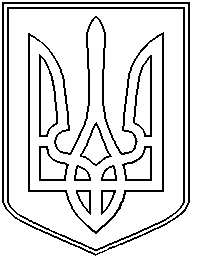 